Реєстр укладених договорів Комунального підприємства «Дніпроековторресурс» Дніпровської міської ради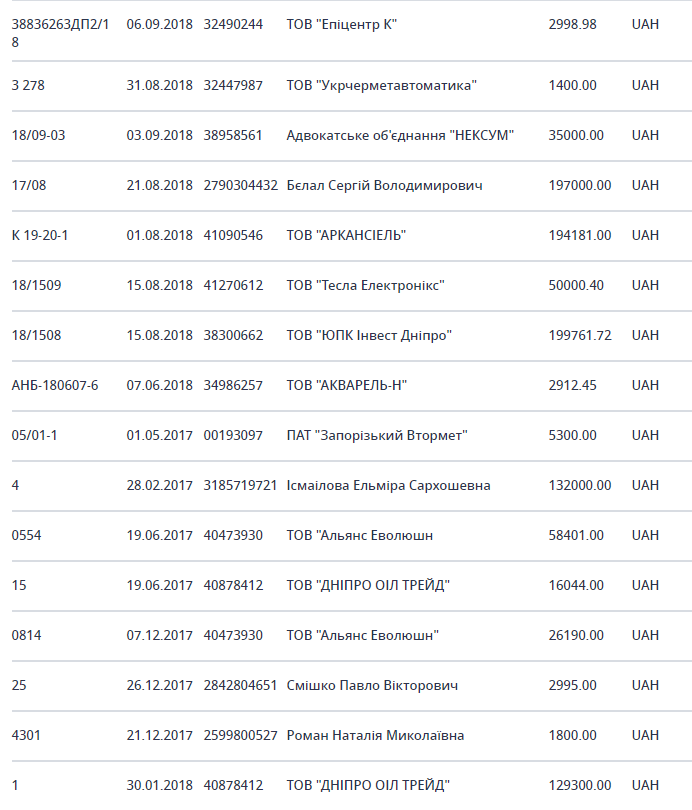 